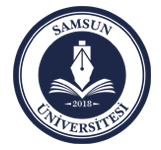 SAMSUN ÜNİVERSİTESİ............MAKAMINAİlgi: ……….. tarihli ve ……….. sayılı yazınız.İlgide kayıtlı yazınız gereği yürütmekte olduğum soruşturmayı, ……………..(gerekçe) nedeniyle süresi içinde tamamlama imkanı olmadığından, Yükseköğretim Kurumları Öğrenci Disiplin Yönetmeliğinin 13. maddesi uyarınca ….. (istenen ek süre en fazla 15 gün) ek süre verilmesini arz ederim. (tarih)Soruşturmacının Adı Soyadıİmzası